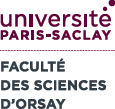 AttestationJe soussigné(e) Monsieur ou Madame, Agissant en qualité de : Atteste que les heures effectuées au titre de l’activité secondaire de :Monsieur ou Madame : seront récupérées :- en dehors des heures de travail (en précisant le nombre d’heures concernées) :- et/ou au titre des congés (en précisant le nombre d’heures concernées) :Fait le :                                                          à :Signature et cachet